Instructions:Please attach the following supportive documents with the duly completed application in the given order (convert them into a single .pdf file):Birth Certificate - (certified as true copies)NIC (National Identity Card) - (certified as true copies)Degree Certificate (1st Degree) - (certified as true copies)Academic Transcript (relevant to 1st Degree) - (certified as true copies)IESL Membership Card and a letter/proof to mention the awarding dateMembership Cards/Proofs of any other professional bodies (i.e. ECSL/ASHRAE/IEEE/CIBSE/LABSE)Current and Previous Employment Confirmations/LettersCertificates of: Other PG Diploma/Certificate Courses/CPD Course/WorkshopsResearch Publications: Journal/ConferenceCurriculum Vitae (CV)Send your duly completed application and the supportive documents to Ms. Sandeepani Hansika, Secretary for Building Services Engineering Post Graduate Program (Tel. 078-8691591) at,             E-mail : pginbuildingservices.uom@gmail.com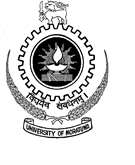 UNIVERSITY OF  MORATUWA, SRI LANKAApplication for Admission to the M.Sc. / PG Diploma in Building Services Engineering (BSE) - 2022/2023UNIVERSITY OF  MORATUWA, SRI LANKAApplication for Admission to the M.Sc. / PG Diploma in Building Services Engineering (BSE) - 2022/2023UNIVERSITY OF  MORATUWA, SRI LANKAApplication for Admission to the M.Sc. / PG Diploma in Building Services Engineering (BSE) - 2022/2023UNIVERSITY OF  MORATUWA, SRI LANKAApplication for Admission to the M.Sc. / PG Diploma in Building Services Engineering (BSE) - 2022/2023UNIVERSITY OF  MORATUWA, SRI LANKAApplication for Admission to the M.Sc. / PG Diploma in Building Services Engineering (BSE) - 2022/2023UNIVERSITY OF  MORATUWA, SRI LANKAApplication for Admission to the M.Sc. / PG Diploma in Building Services Engineering (BSE) - 2022/2023UNIVERSITY OF  MORATUWA, SRI LANKAApplication for Admission to the M.Sc. / PG Diploma in Building Services Engineering (BSE) - 2022/2023UNIVERSITY OF  MORATUWA, SRI LANKAApplication for Admission to the M.Sc. / PG Diploma in Building Services Engineering (BSE) - 2022/2023UNIVERSITY OF  MORATUWA, SRI LANKAApplication for Admission to the M.Sc. / PG Diploma in Building Services Engineering (BSE) - 2022/2023UNIVERSITY OF  MORATUWA, SRI LANKAApplication for Admission to the M.Sc. / PG Diploma in Building Services Engineering (BSE) - 2022/2023UNIVERSITY OF  MORATUWA, SRI LANKAApplication for Admission to the M.Sc. / PG Diploma in Building Services Engineering (BSE) - 2022/2023UNIVERSITY OF  MORATUWA, SRI LANKAApplication for Admission to the M.Sc. / PG Diploma in Building Services Engineering (BSE) - 2022/2023UNIVERSITY OF  MORATUWA, SRI LANKAApplication for Admission to the M.Sc. / PG Diploma in Building Services Engineering (BSE) - 2022/2023UNIVERSITY OF  MORATUWA, SRI LANKAApplication for Admission to the M.Sc. / PG Diploma in Building Services Engineering (BSE) - 2022/2023UNIVERSITY OF  MORATUWA, SRI LANKAApplication for Admission to the M.Sc. / PG Diploma in Building Services Engineering (BSE) - 2022/2023UNIVERSITY OF  MORATUWA, SRI LANKAApplication for Admission to the M.Sc. / PG Diploma in Building Services Engineering (BSE) - 2022/2023UNIVERSITY OF  MORATUWA, SRI LANKAApplication for Admission to the M.Sc. / PG Diploma in Building Services Engineering (BSE) - 2022/2023UNIVERSITY OF  MORATUWA, SRI LANKAApplication for Admission to the M.Sc. / PG Diploma in Building Services Engineering (BSE) - 2022/2023UNIVERSITY OF  MORATUWA, SRI LANKAApplication for Admission to the M.Sc. / PG Diploma in Building Services Engineering (BSE) - 2022/2023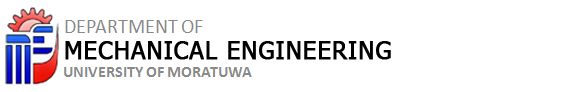 1Course Planned for (Tick the appropriate box) Course Planned for (Tick the appropriate box) Course Planned for (Tick the appropriate box) Course Planned for (Tick the appropriate box) Course Planned for (Tick the appropriate box) Course Planned for (Tick the appropriate box) Course Planned for (Tick the appropriate box) Course Planned for (Tick the appropriate box) Course Planned for (Tick the appropriate box) Course Planned for (Tick the appropriate box) M.Sc.M.Sc.M.Sc.PG Dip.PG Dip.2Name in Full :Name in Full :Mr.Mr.Ms.2Name with Initials :Name with Initials :Name with Initials :Name with Initials :Name with Initials :NIC:NIC:NIC:NIC:3Date of Birth :Date of Birth :Date of Birth :Date of Birth :Date of Birth :Nationality:Nationality:Nationality:Nationality:4CorrespondenceCorrespondenceCorrespondenceAddress (Home) :Address (Home) :Address (Home) :Address (Home) :4CorrespondenceCorrespondenceCorrespondenceTel. (Home) :Tel. (Home) :Tel. (Home) :Tel. (Home) :Tel. (Mobile) :Tel. (Mobile) :Tel. (Mobile) :Tel. (Mobile) :4CorrespondenceCorrespondenceCorrespondenceTel. (Office) :Tel. (Office) :Tel. (Office) :Tel. (Office) :4CorrespondenceCorrespondenceCorrespondenceE-mail :E-mail :E-mail :E-mail :5Current Work PlaceCurrent Work PlaceCurrent Work PlacePosition :Position :Position :Position :5Current Work PlaceCurrent Work PlaceCurrent Work PlaceAddress :Address :Address :Address :6Academic QualificationsAcademic QualificationsAcademic QualificationsDegree or Equivalent[E.g.: BSc(Eng)-Moratuwa]Degree or Equivalent[E.g.: BSc(Eng)-Moratuwa]Degree or Equivalent[E.g.: BSc(Eng)-Moratuwa]Degree or Equivalent[E.g.: BSc(Eng)-Moratuwa]Degree or Equivalent[E.g.: BSc(Eng)-Moratuwa]Degree or Equivalent[E.g.: BSc(Eng)-Moratuwa]Date of GraduationDate of GraduationDate of GraduationDate of GraduationDate of GraduationClassClassClassClassClassClassField of Specialization6Academic QualificationsAcademic QualificationsAcademic Qualifications6Academic QualificationsAcademic QualificationsAcademic Qualifications7Professional QualificationsProfessional QualificationsProfessional QualificationsProfessional BodyProfessional BodyProfessional BodyProfessional BodyProfessional BodyCategoryCategoryCategoryMembership NumberMembership NumberMembership NumberMembership NumberMembership NumberMembership NumberMembership NumberDate of AwardDate of AwardDate of Award7Professional QualificationsProfessional QualificationsProfessional Qualifications7Professional QualificationsProfessional QualificationsProfessional Qualifications7Professional QualificationsProfessional QualificationsProfessional Qualifications7Professional QualificationsProfessional QualificationsProfessional Qualifications8Experience After GraduationExperience After GraduationExperience After GraduationWork PlaceWork PlaceWork PlaceWork PlaceWork PlaceWork PlaceWork PlacePositionPositionPositionPositionPositionPeriod (from - to)Period (from - to)Period (from - to)Period (from - to)Period (from - to)Period (from - to)8Experience After GraduationExperience After GraduationExperience After Graduation8Experience After GraduationExperience After GraduationExperience After Graduation8Experience After GraduationExperience After GraduationExperience After Graduation9Non related Referees; Name, Designation, Company/Org., Contact details (email and phone number)Non related Referees; Name, Designation, Company/Org., Contact details (email and phone number)Non related Referees; Name, Designation, Company/Org., Contact details (email and phone number)10Statement of Motivation:Statement of Motivation:Statement of Motivation:Statement of Motivation:Statement of Motivation:Statement of Motivation:Statement of Motivation:Statement of Motivation:Statement of Motivation:Statement of Motivation:Statement of Motivation:Statement of Motivation:Statement of Motivation:Statement of Motivation:Statement of Motivation:Statement of Motivation:Statement of Motivation:Statement of Motivation:Statement of Motivation:Statement of Motivation:Statement of Motivation:I certify that the particulars furnished above are true and accurate to the best of my knowledge.I certify that the particulars furnished above are true and accurate to the best of my knowledge.I certify that the particulars furnished above are true and accurate to the best of my knowledge.I certify that the particulars furnished above are true and accurate to the best of my knowledge.I certify that the particulars furnished above are true and accurate to the best of my knowledge.I certify that the particulars furnished above are true and accurate to the best of my knowledge.I certify that the particulars furnished above are true and accurate to the best of my knowledge.I certify that the particulars furnished above are true and accurate to the best of my knowledge.I certify that the particulars furnished above are true and accurate to the best of my knowledge.I certify that the particulars furnished above are true and accurate to the best of my knowledge.I certify that the particulars furnished above are true and accurate to the best of my knowledge.I certify that the particulars furnished above are true and accurate to the best of my knowledge.I certify that the particulars furnished above are true and accurate to the best of my knowledge.I certify that the particulars furnished above are true and accurate to the best of my knowledge.I certify that the particulars furnished above are true and accurate to the best of my knowledge.I certify that the particulars furnished above are true and accurate to the best of my knowledge.I certify that the particulars furnished above are true and accurate to the best of my knowledge.I certify that the particulars furnished above are true and accurate to the best of my knowledge.I certify that the particulars furnished above are true and accurate to the best of my knowledge.I certify that the particulars furnished above are true and accurate to the best of my knowledge.I certify that the particulars furnished above are true and accurate to the best of my knowledge.I certify that the particulars furnished above are true and accurate to the best of my knowledge.DateDateDateDateDateDateSignatureSignatureSignatureSignatureSignatureSignatureSignatureSignatureSignatureSignatureSignatureSignatureSignatureSignatureSignature